Microsoft SQL Server 2008 R2 简体中文版安装向导运行下安装盘中的【setup.exe】，在弹出的窗口上选择“安装”,在安装页面的右侧选择“全新安装或向现有安装添加新功能”图2.1.5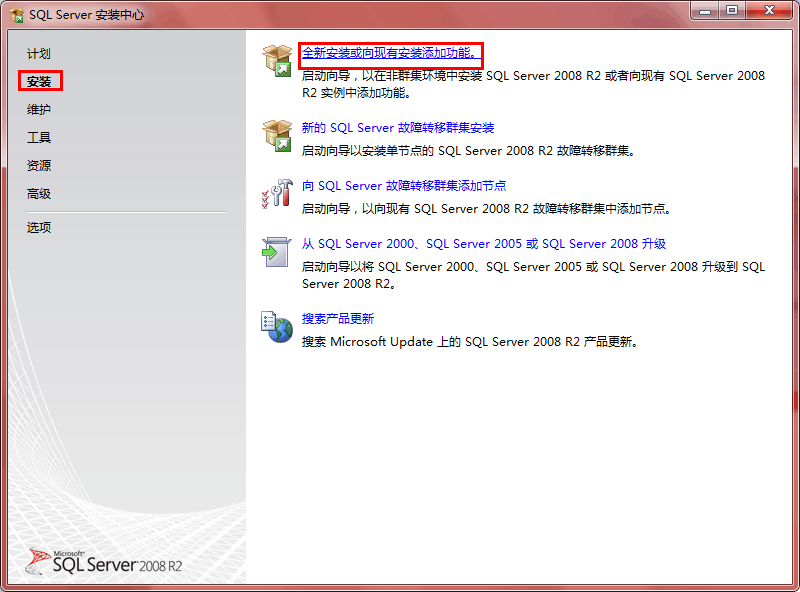 弹出安装程序支持规则，检测安装是否能顺利进行，通过就点击确定，否则可点击重新运行来检查。图2.1.6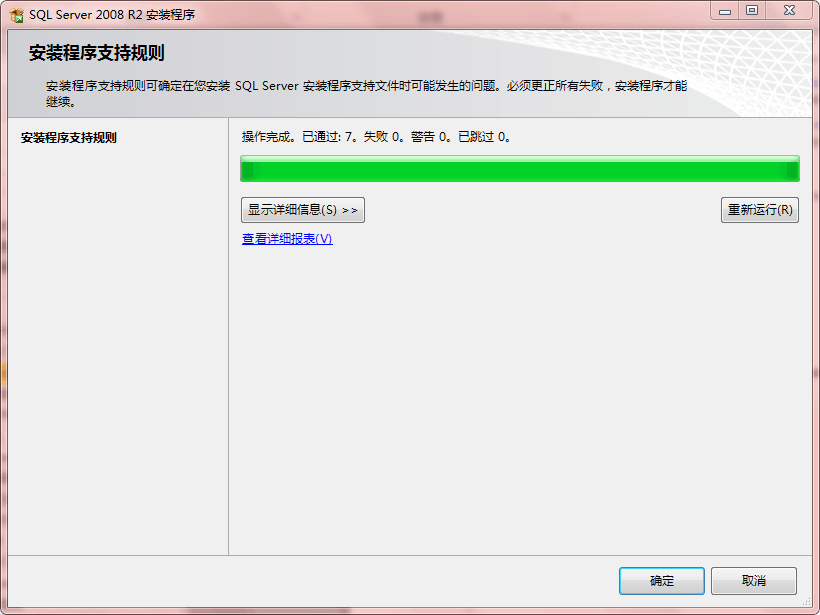 在弹出的【产品密钥】对话框中选择【输入产品密钥】选项，并输入SQL Server 2008 R2安装光盘的产品密钥，点击下一步。PTTFM-X467G-P7RH2-3Q6CG-4DMYB图2.1.7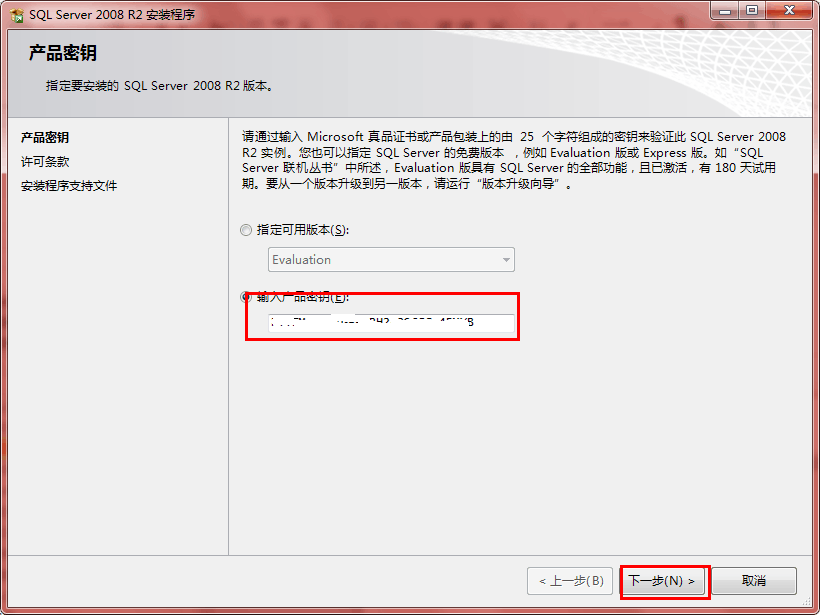 在弹出的许可条款对话框中，勾选【我接受许可条款】，并点击下一步。图2.1.8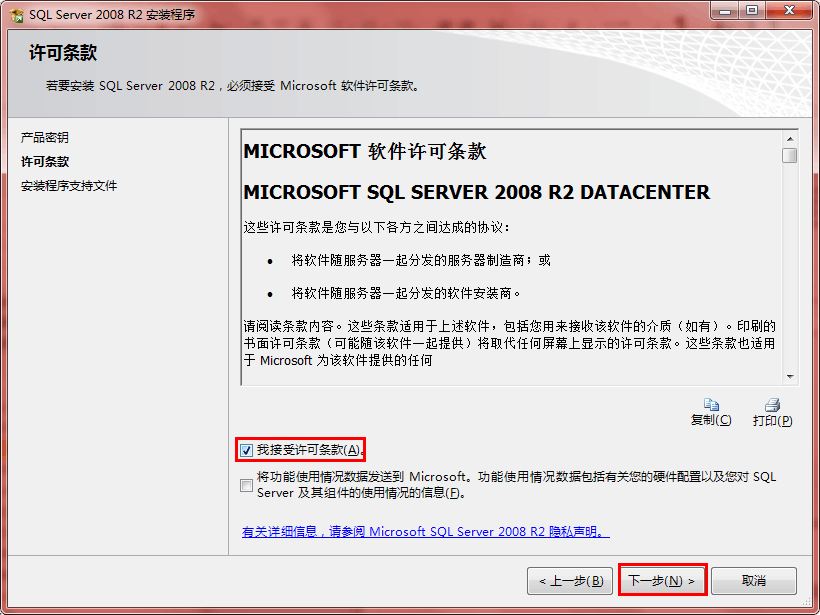 弹出【安装程序支持文件】对话框，单机【安装】以安装程序支持文件，若要安装或更新SQL Server 2008，这些文件是必须的。图2.1.9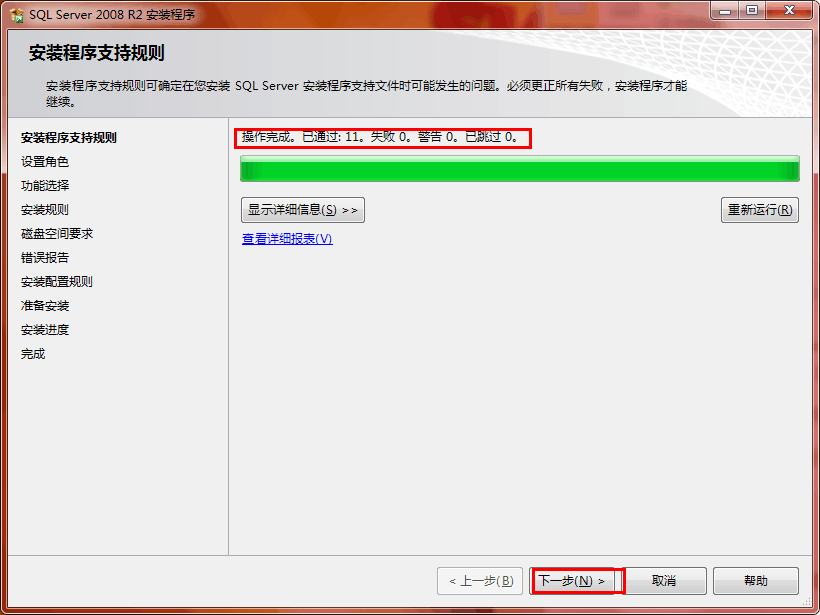 点击下一步弹出【安装程序支持规则对话框】，安装程序支持规则可确定在您安装SQL Server安装程序文件时可能发生的问题。必须更正所有失败，安装程序才能继续。确认通过点击下一步。图2.1.10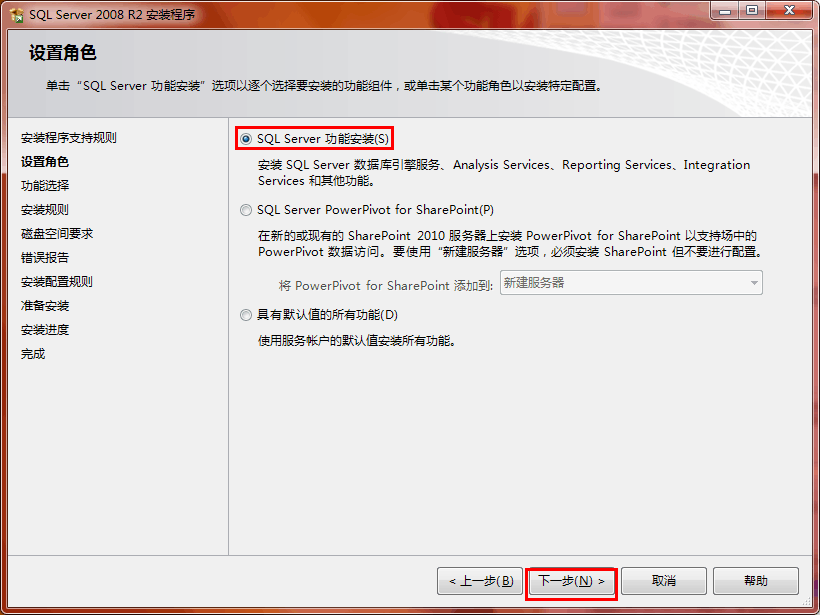 勾选【SQL Server功能安装】，点击下一步。图2.1.11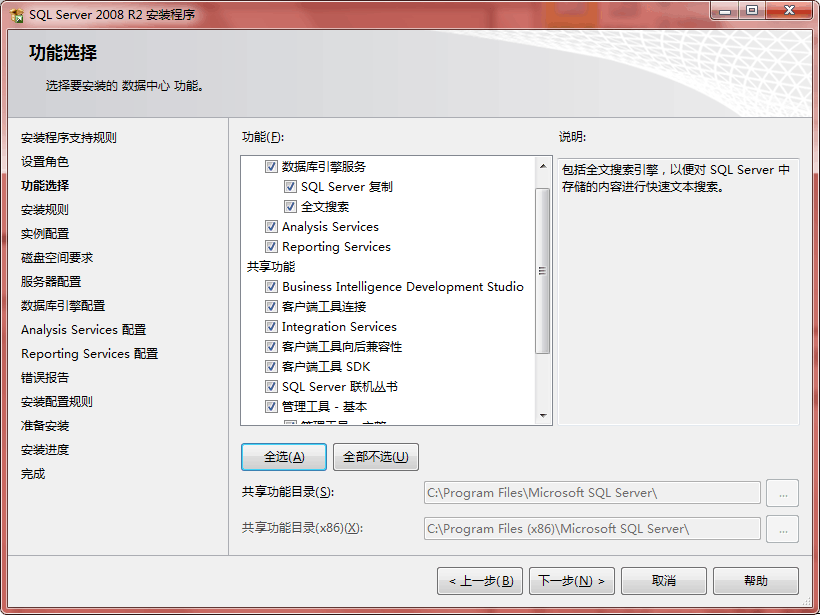 在弹出的【功能选择】对话框中选择要安装的功能并选择【共享功能目录】，点击下一步。图2.1.12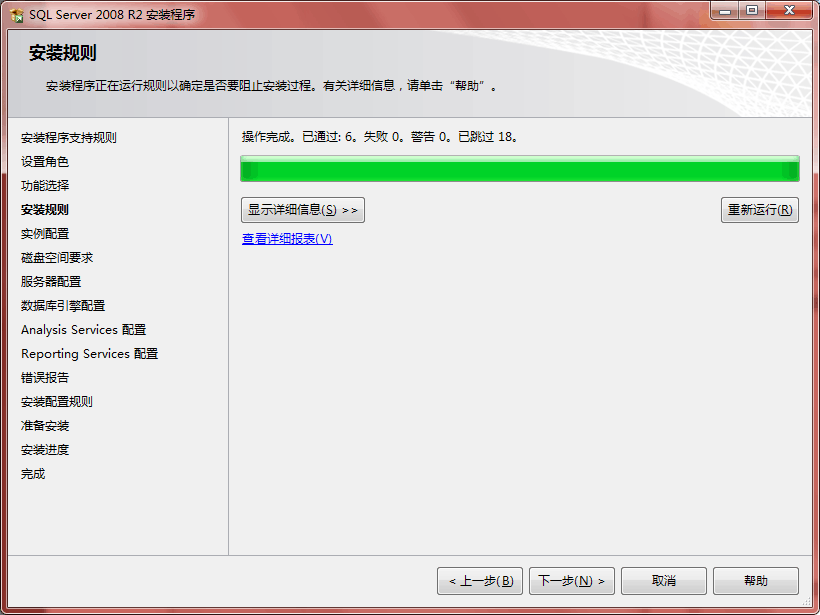 弹出【安装规则】对话框，安装程序正在运行规则以确定是否要阻止安装过程，有关详细信息，请单击“帮助”。图2.1.13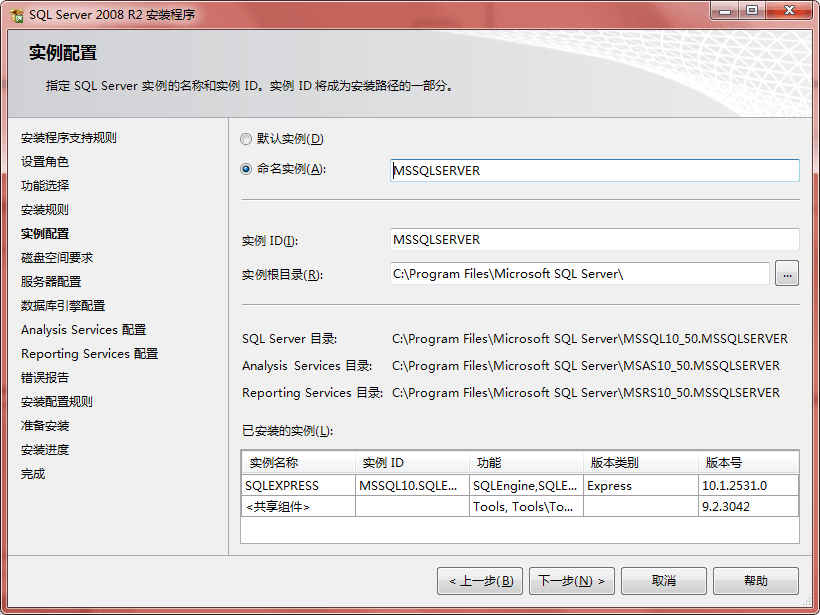 点击下一步，出现【实例配置】对话框。制定SQL Server实例的名称和实例ID。实例ID将成为安装路径的一部分。这里选择默认实例。图2.1.14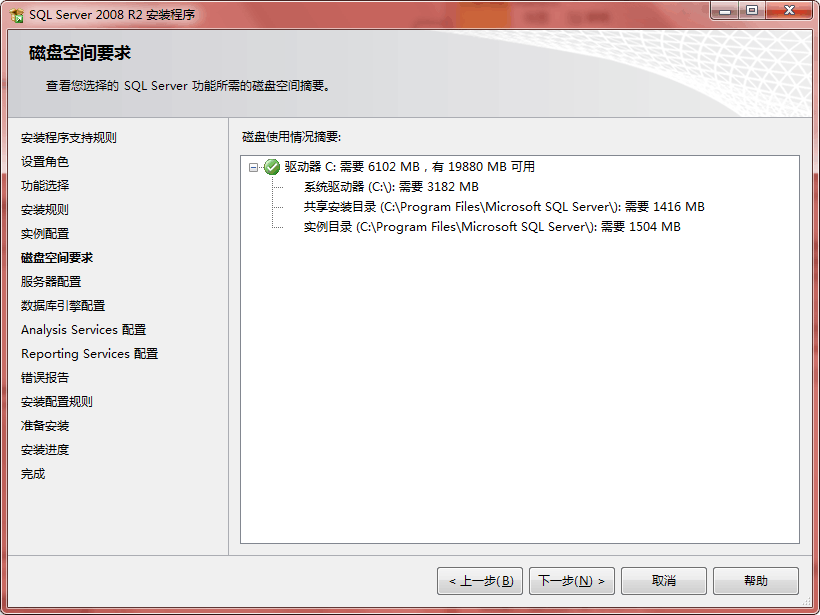 点击下一步弹出【磁盘空间要求】对话框，可以查看您选择的SQL Server功能所需的磁盘摘要。图2.1.15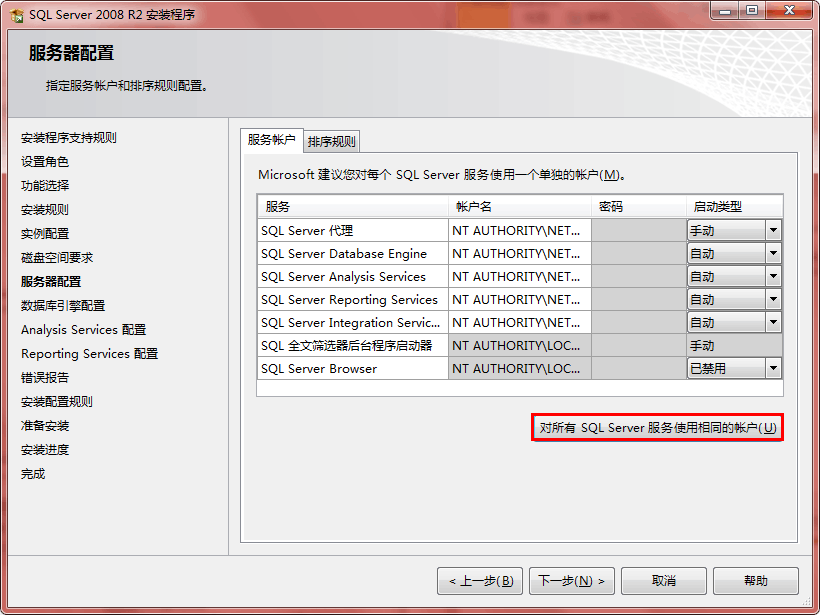 点击下一步，弹出【服务器配置】对话框，指定服务账户和排序规则配置，页面中点击【对所有SQL Server服务使用相同的账户】图2.1.16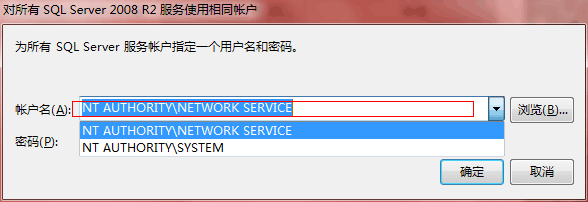 在出现的对黄框中，为所有SQL Server服务账户指定一个用户名和密码。 此处要选\SYSTEM图2.1.17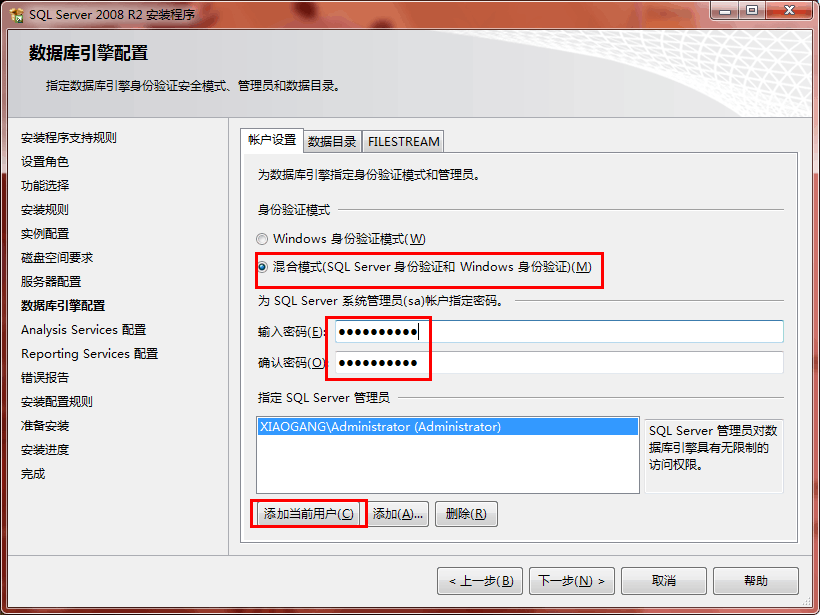 点击下一步，弹出【数据库引擎配置】对话框，选择【混合模式】，输入用户名和密码，添加【当前用户】。图2.1.18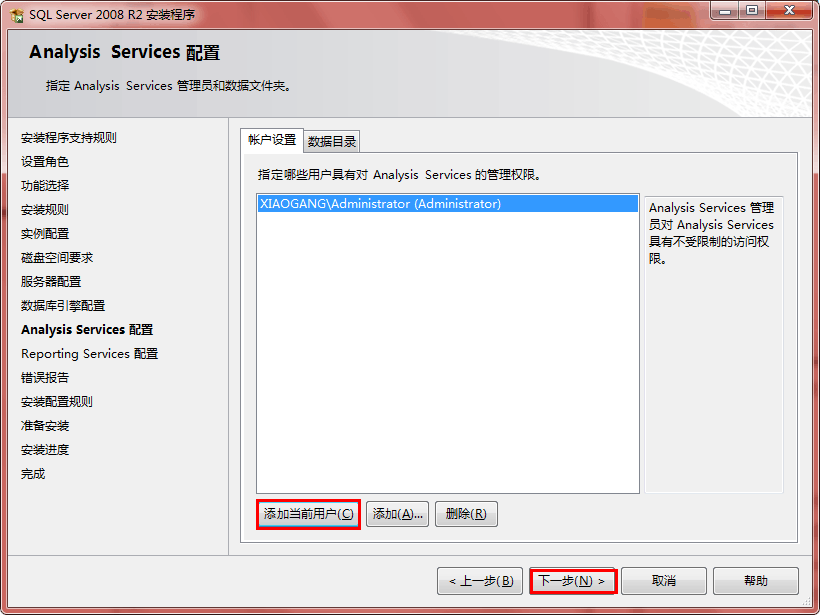 “添加当前用户”，点击下一步。图2.1.19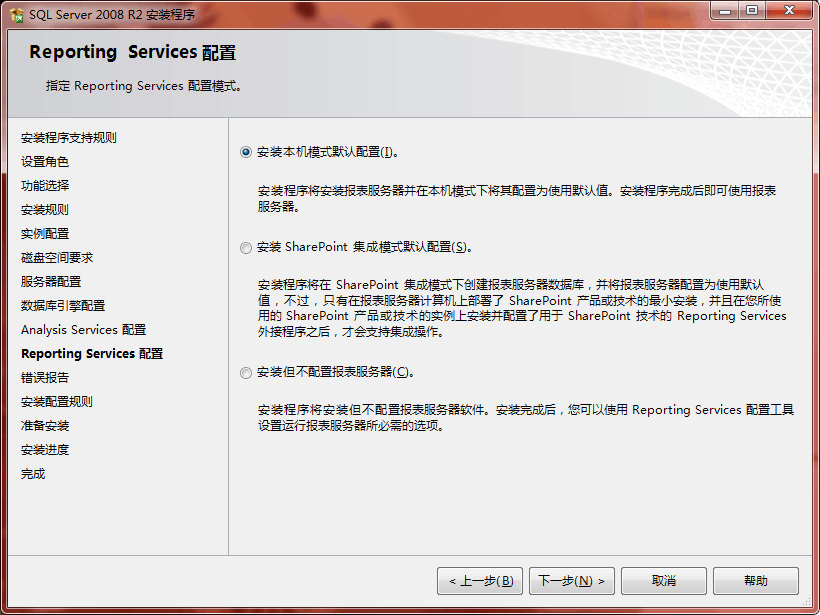 点击“下一步”按钮。图2.1.20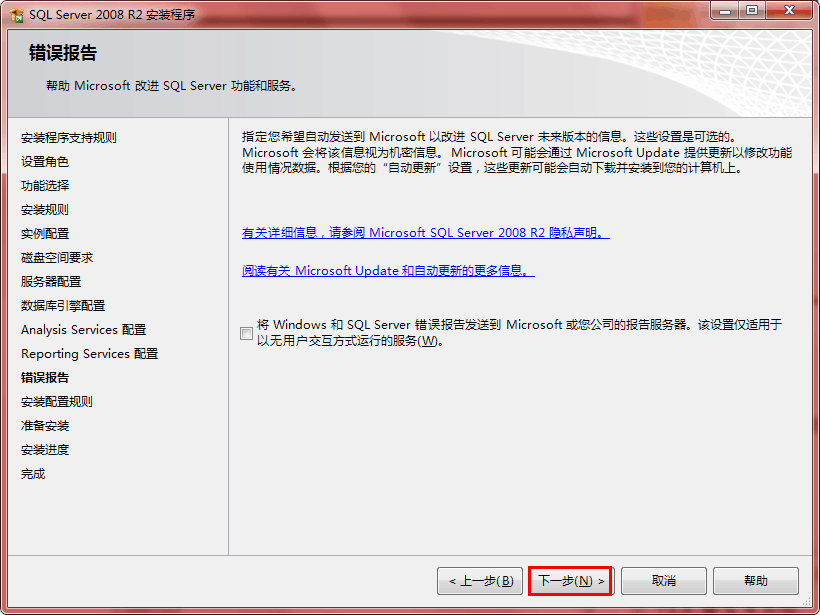 点击“下一步”按钮图2.1.21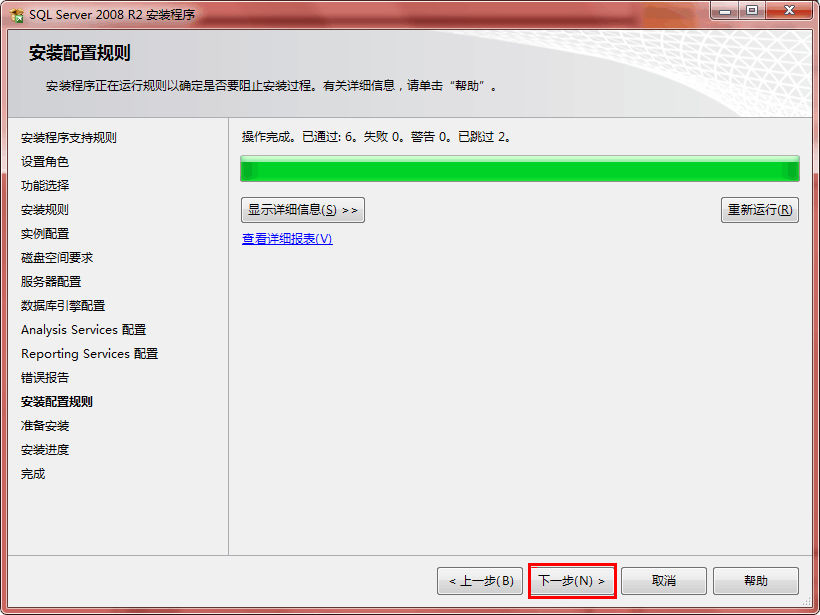 点击“下一步”按钮图2.1.22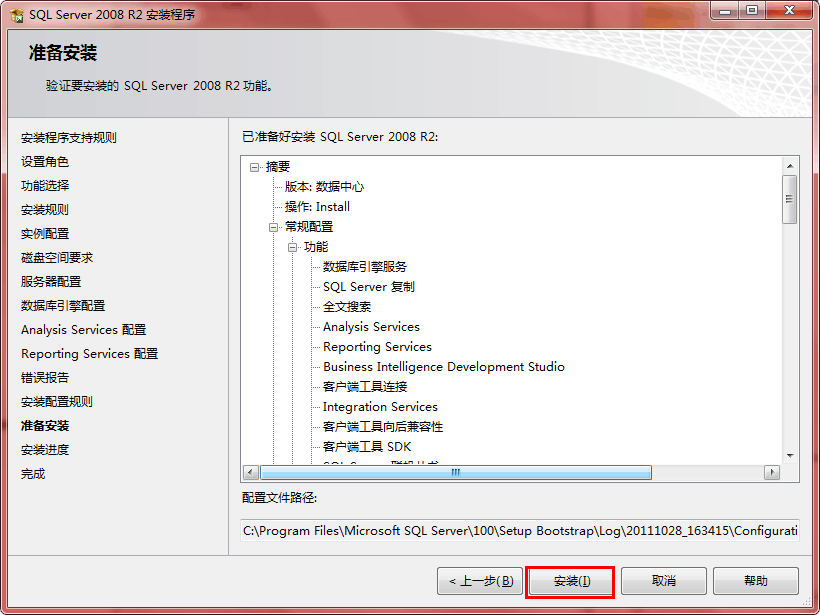 点击“安装”。图2.1.23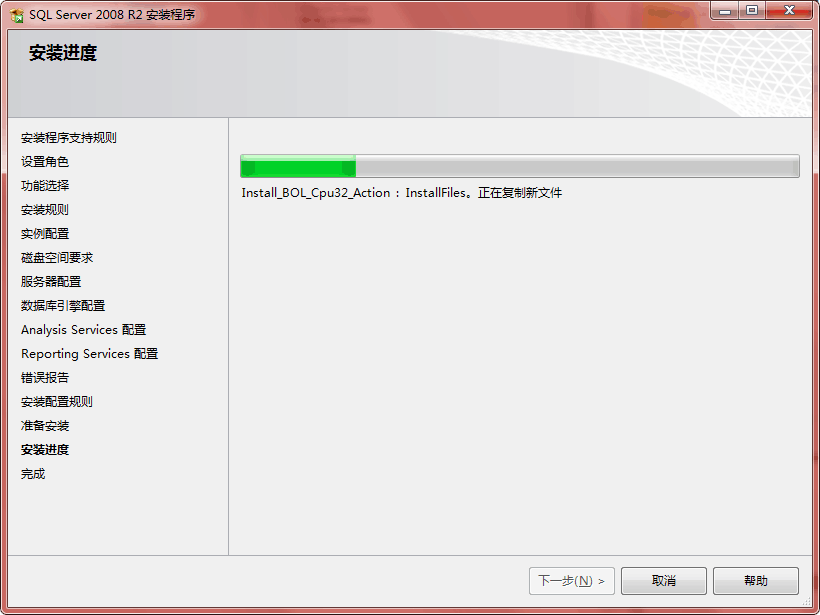 等待安装过程的完成。图2.1.24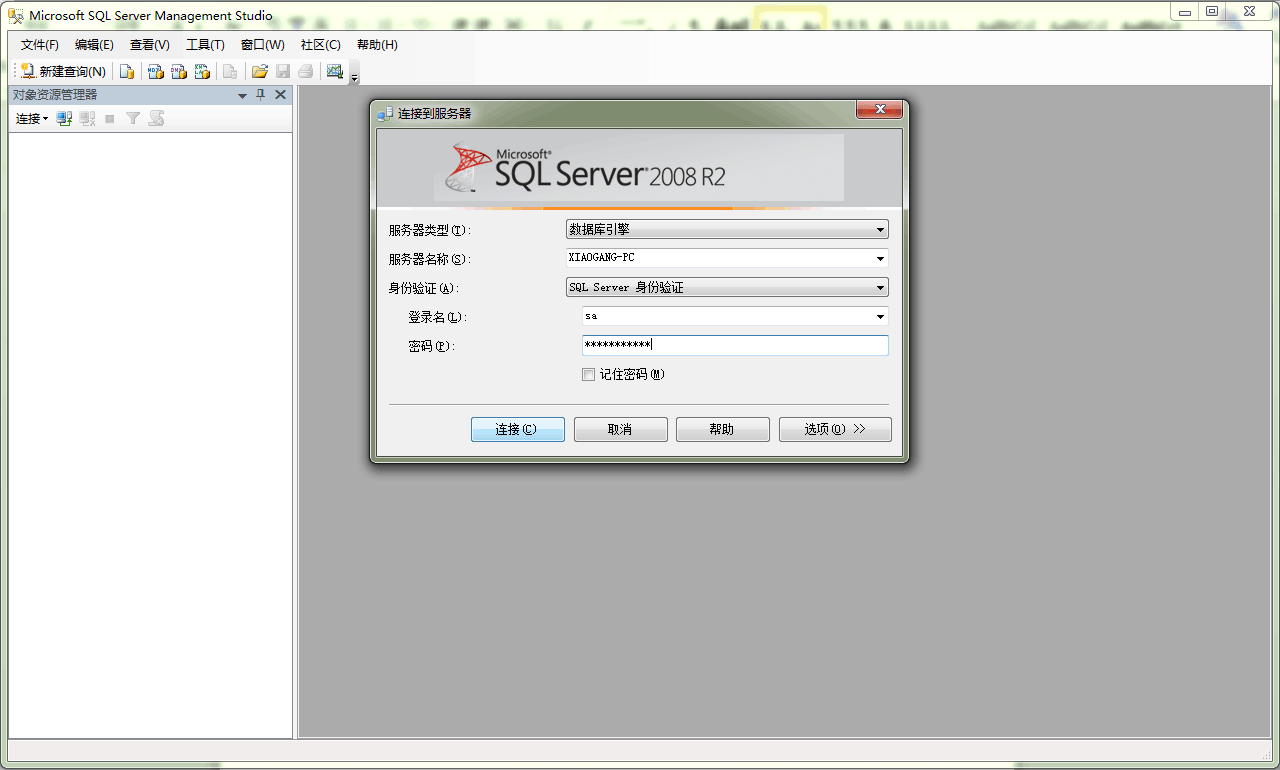 安装完成，运行出现连接界面。